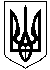 ГАЛИЦИНІВСЬКА  СІЛЬСЬКА РАДАВІТОВСЬКОГО  РАЙОНУ МИКОЛАЇВСЬКОЇ  ОБЛАСТІР І Ш Е Н Н ЯВід 23 грудня 2020 року   №55                               ІІІ сесія VIII скликанняс. ГалициновеПро затвердження технічної документації із землеустрою щодо інвентаризації земель та земельних ділянок  сільськогосподарського призначення      Відповідно  до пункту  34   статті  26   Закону  України  “ Про  місцеве  самоврядування  в  Україні ”,  статті 116,  пунктів 6-10 статті  118, статей 121, 186, статті  13  Закону  України  “ Про  оцінку  земель ”,  розпорядження  Кабінету  Міністрів  України № 60-р від 31.01.2018 року       “ Питання  передачу земельних  ділянок сільськогосподарського призначення державної власності у комунальну  власність об’єднаних  територіальних  громад ”, розглянувши  матеріали  постійної  комісії  сільської  ради з питань земельних відносин та земельного кадастру, природокористування, планування території, охорони довкілля та екологічної безпеки, сільська  радаВИРІШИЛА:Затвердити  технічну документацію  щодо інвентаризації  земельної  ділянки сільськогосподарського призначення для  ведення  товарного сільськогосподарського виробництва площею  з кадастровим номером 4823384200:10:000:0159, в  межах  території  Галицинівської  сільської ради Вітовського  району  Миколаївської  області.Передати   в   приватну   власність    земельну    ділянку для  ведення  товарного сільськогосподарського виробництва площею  з кадастровим номером 4823384200:10:000:0159, в  межах  території  Галицинівської  сільської ради Вітовського  району  Миколаївської  області громадянину України Хазратову Руслану Арзикуловичу.Контроль за виконанням цього рішення покласти на постійну комісію з питань земельних відносин та земельного кадастру, природокористування, планування території, охорони довкілля та екологічної безпеки.                      Сільський голова                                 І. НАЗАР